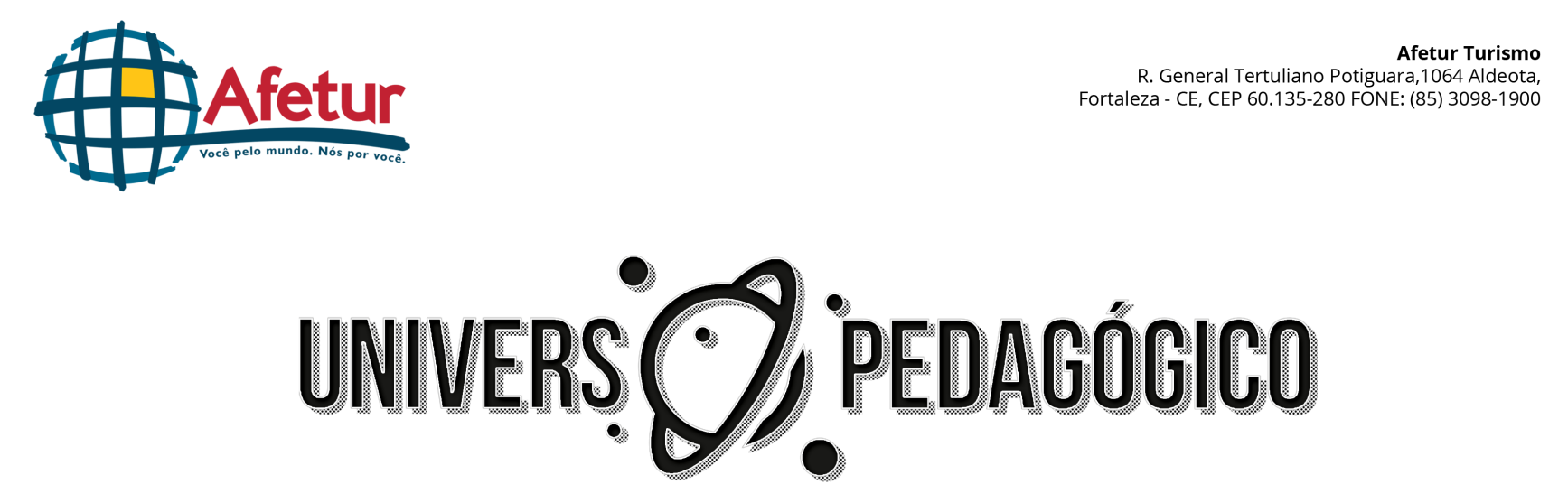 PASSO A PASSO DA INSCRIÇÃODocumentos necessários para inscrição e viagem do aluno:CONTRATO DE ADESÃO DE PRESTAÇÃO DE SERVIÇOS TURÍSTICOS E ANEXO 1(rubricar nas páginas e assinar em contratante)ANEXO 2 (Folder explicativo com as condições especificas do pacote. Assinar no folder ou em copia, dando ciência  das condições, e devolver na Afetur ou para o email contato@afetur.com.br,  escaneado).FICHA MÉDICA (preencher completamente e devolver na Afetur ou enviar por email escaneado.AUTORIZAÇÃO DE VIAGEM NACIONAL/ OU INTERNACIONAL (ler com atenção as informações constantes na autorização e entregar as cópias solicitadas pessoalmente).AUTORIZAÇÃO DE HOSPEDAGEM(ler com atenção as informações constantes na autorização e  entregar as cópias solicitadas pessoalmente).Observação: Todos os documentos deverão ser entregues no ato da inscrição ou até 7 (sete) dias uteis após a inscrição, com exceção do contrato que deve ser assinado e entregue de imediato como confirmação da compra.Os documentos enviados por email, só sao considerados como entregues à Afetur se os responsáveis receberem uma confirmação de recebimento por email.FOTO(rosto) DO ALUNO: uma foto da preferencia do aluno para colocarmos no crachá. Enviar por email ou whats para o nr 99976.5157Regras para impressão do boletoAcessar: www.afetur.com.brClicar nos seguintes itens: Área do cliente / Usuário (email) / Senha(sugerimos senha data de nascimento do responsável com 8 digitos e sem barra) / contas abertasIMPORTANTE: Somente após pagar o primeiro boleto(24h depois), o cliente pode acessar a Área do Cliente e retirar todos os demais boletos. Não enviamos boletos pelos correios, portanto é necessário um controle por parte do responsável financeiro. O pagamento em atraso, incorrerá juros e multa. ------------------------------------------------------------------------------------------------------------------------------------------